ФЕДЕРАЛЬНОЕ ГОСУДАРСТВЕННОЕ БЮДЖЕТНОЕ ОБРАЗОВАТЕЛЬНОЕ УЧРЕЖДЕНИЕ ВЫСШЕГО ОБРАЗОВАНИЯ «АСТРАХАНСКИЙ ГОСУДАРСТВЕННЫЙ МЕДИЦИНСКИЙ УНИВЕРСИТЕТ» МИНИСТЕРСТВА ЗДРАВООХРАНЕНИЯ РОССИЙСКОЙ ФЕДЕРАЦИИСТОМАТОЛОГИЧЕСКИЙ ФАКУЛЬТЕТКАФЕДРА ТЕРАПЕВТИЧЕСКОЙ СТОМАТОЛОГИИ                                                                         УТВЕРЖДАЮ                                                                         Заведующая кафедрой                                                                         терапевтической стоматологии,к.м.н.,доцент                                                                             ______________________     А.З.Исамулаева                                                                                              Протокол № 1 от 29.08.2016 г.	                                                                                                                                                                МЕТОДИЧЕСКИЕ УКАЗАНИЯ ДЛЯ ПРОХОЖДЕНИЯ ПРОИЗВОДСТВЕННОЙ ПРАКТИКИ5 КУРСА (9 СЕМЕСТР) ПОМОЩНИКА ВРАЧА –СТОМАТОЛОГА (ДЕТСКОГО) ТЕМА: Подготовительный этап производственной практики помощника врача-стоматолога (детского). ЛИТЕРАТУРА:Основная литератураДетская терапевтическая стоматология. Национальное руководство [Текст]: / В.К. Леонтьев, Л.П. Кисельникова. – М.: ГЭОТАР Медиа, 2010. – 896 с Режим доступа: http//www. studmedlib.ruДетская терапевтическая стоматология. Руководство к практическим занятиям: учебное пособие. Елизарова В.М. и др./Под ред. Л.П. Кисельниковой, С.Ю. Страховой. - ГЭОТАР-Медиа.:2012,288с Атлас по стоматологическим заболеваниям у детей : учебн. пособие / Т.Ф.Виноградова. – 2 е изд. – М. : МЕДпресс информ, 2010. – 168 с. : ил. + 1 CD.Лечение и реставрация молочных зубов (Иллюстр. рук во) / М.С.Даггал, М.Е.Дж.Керзон, С.А.Фэйл, К.Дж.Тоумба, А.Дж.Робертсон ; пер. с англ. ; под общ. ред. проф. Т.Ф.Виноградовой. – 2-е изд. – М. : МЕД пресс ин форм, 2009. – 160 с. : ил.Детская хирургическая стоматология и челюстно-лицевая хирургия : учеб. для вузов /В. А. Зеленский, Ф. С. Мухарамов. – М. : ГЭОТАР-Медиа, 2008. – 206 с.Стоматология. Запись и ведение истории болезни : руководство / Под ред. В. В. Афанасьева, О. О. Янушевича. - 2-е изд., испр. и доп. - М.: ГЭОТАР-Медиа, 2013. - 160 с.Дополнительная литератураСтоматологический инструментарий [Электронный ресурс]: Цветной атлас. - М.: ГЭОТАР-Медиа, 2007. - 168 с.: ил. - Режим доступа: http//www. studmedlib.ruКорчагина В.В.Лечение кариеса зубов у детей раннего возраста / В.В.Корчагина. – М. : МЕДпресс-информ, 2008. – 168 с. : ил.Пародонтология. Гигиенические аспекты / Герберт Ф.Вольф., Томас М.Хэссел; пер. с англ.; под ред. Проф. Г.И.Ронь – М.:МЕДпресс-информ, . – 360 с.: ил.Клиника, диагностика и лечение заболеваний пародонта в детском возрасте/ Хамитова Н.Х., Мамаева Е.В..: Медлитература, 2009.- 192 с.: ил.Поражения слизистой оболочки полости рта у детей при вирусных заболеваниях: учеб.- метод. пособие / В.П.Михайловская, Т.Г.Белая, Е.И. Мельникова. – Минск : БГМУ, 2009. –38 с.О.О. Янушевич  «Медицинская и клиническая генетика для стоматологов» 2008 г. — 400 с., Изд. 1-е, М.: ГЭОТАР-Медиа.Роль гигиены полости рта в профилактике кариеса и заболеваний пародонта при ортодонтическом лечении. Проф. Л.П. Кисельникова Москва 2008.ТЕОРЕТИЧЕСКИЕ И МЕТОДИЧЕСКИЕ УКАЗАНИЯ ПО ПРОВЕДЕНИЮ ЗАНЯТИЯОрганизация проведения производственной практики - Помощник врача-стоматолога (детского) в современных условиях должна основываться на инновационных психолого - педагогических подходах и технологиях, направленных на формирование компетентностного подхода и повышение эффективности преподавания и качества подготовки учащихся.Проведение производственной практики обеспечивает приобретение и закрепление необходимых умений, формирование профессиональных компетенций,готовность к самостоятельной и индивидуальной работе, принятию ответственных решений в рамках профессиональной компетенции.Работа с пациентами формирует у студентов не только готовность к самостоятельной и индивидуальной работе, принятию ответственных решений в рамках профессиональной компетенции, но и способность научно - анализировать медицинские и социально-значимые проблемы, готовность к логическому анализу различного рода рассуждений, владение навыкам коммуникативности, аргументации, ведения полемики и дискуссии.Самостоятельная работа студентов составляет приблизительно 1/3 от общей трудоемкости практики по дисциплине и включает: ведение дневника по практике, заполнение аттестационного листа, работу с литературой, подготовку бесед, лекций, докладов, презентаций по вопросам профилактики стоматологических заболеваний, изготовление материалов по стоматологическому просвещению (памятки, сан бюллетени, анкеты, презентации и др.). Даная форма работы способствует развитию познавательной активности, творческого мышления студентов, прививает навыки самостоятельного поиска информации, а также формирует способность и готовность к самосовершенствованию, самореализации и творческой адаптации.Различные виды производственной работы, включая самостоятельную работу студента, способствуют овладению культурой мышления, способностью в письменной и устной речи логически правильно оформить его результаты; готовностью к формированию системного подхода к анализу медицинской информации, восприятию инноваций. Производственная практика формирует способность и готовность к выполнению профессиональных умений, к аргументации, ведению дискуссии, к социальному взаимодействию с обществом, к кооперации с коллегами и работе в коллективе, к толерантности, уважению и принятию другого мнения, а также к социальной мобильности, что особенно важно на современном этапе социально-экономического развития. По окончании производственной практики проводится зачет, включающий оценку практических умений ,собеседование, тестирование.Главная задача  – организация и проведение под руководством врача-стоматолога детского, а также самостоятельно, в рамках своей компетенции, мероприятий, направленных на раннее выявление факторов риска возникновения стоматологических заболеваний у пациентов разных возрастных групп и их профилактику.Инструктаж по технике безопасностиПри появлении характерного запаха горящей резины или пластмассы, дыма следует немедленно выключить установку из электросети. По окончании работы необходимо отключить работающие агрегаты установки (свет, вентилятор, слюноотсос), затем обесточить установку. Перед началом работы с использованием бормашины нужно проконтролировать надежность механических соединений, в частности, фиксации ротационной щетки, бора и т. д. в наконечнике: если щетка входит в головку наконечника без натяга или выскакивает при работе, немедленно прекратить работу во избежание аспирации или проглатывания щетки пациентом. В ходе работы необходимо следить за температурой наконечника во избежание перегрева и получения термического ожога. При появлении в работе установки или наконечника нехарактерных звуков, прерывистости или рывков при вращении инструментов следует прекратить работу. При работе на установках с жестким рукавом, передающим вращение при помощи открытых шнуров, существует опасность закрутки волос в машину, поэтому персонал должен работать в медицинских шапочках. При использовании профилактических фармакологических препаратов и биоактивных средств необходимо уберечь пациента от интоксикации, для чего необходимо следить за хранением препаратов в строго отведенных, недоступных пациентам местах, точно подбирать дозы препаратов и их сочетание. При выполнении местных профилактических процедур нельзя оставлять пациентов без внимания: необходимо следить за тем, чтобы пациенты не проглатывали препараты, внесенные в полость рта для аппликаций или полосканий. Известно, что инфекция может передаваться воздушно-капельным, контактным, орально-фекальным и парентеральным путями. В стоматологии возможны все пути передачи инфекции от одного человека к другому: через зараженные инструменты, с воздухом, при личном контакте, через кровь, через зараженную пищу и воду. Для предупреждения инфицирования необходимо держать под контролем все указанные пути распространения инфекции. Следует помнить, что на профилактическом приеме источником инфекции может явиться как пациент, так и персонал. Наиболее неблагоприятным является факт инфицирования патогенной микрофлорой, перечисленной в таблице. Санитарный режим.Санитарный режим предполагает противоинфекционную защиту персонала, пациента, окружающей среды при помощи организационных мер, с использованием физических и химических методов и средств дезинфекции и стерилизации. Кожа лица и рук, слизистая оболочка полости рта, ротовая жидкость и зубные отложения пациента, аэрозоль носоглоточного секрета, выбрасываемый им при кашле и чихании, являются потенциальными резервуарами патогенной инфекции. Оберегая себя, медицинские работники должны использовать индивидуальные средства защиты, которые позволяют избежать прямого контакта с ранами и тканью, кровью, секреторными и экскреторными выделениями или предметами, загрязненными этими биологическими субстратами. При выполнении манипуляций на медработнике должны быть халат, шапочка. Для защиты лица и слизистой глаз, носа и рта применяют защитные очки и маски (марлевая четырехслойная маска подлежит замене каждые 3 часа на новую или свежевыстиранную и проутюженную; одноразовая маска используется в течение шести часов) или пластиковые экраны, закрывающие все лицо. Кожа рук защищается перчатками, перед надеванием которых необходимо заклеить пластырем имеющиеся микротравмы и проверить перчатки на целостность. В связи с растущей распространенностью ВИЧ-инфекции любое повреждение кожи, слизистых оболочек, загрязнение их биологическими материалами пациента при оказании медицинской помощи должно рассматриваться как возможный контакт с материалом, содержащим ВИЧ или другой агент инфекционного заболевания. Поэтому в каждом случае контакта биологических жидкостей пациента с поврежденной кожей или со слизистыми оболочками необходимо принимать ряд мер предосторожности. Если биоматериал пациента попал на одежду персонала, ее замачивают в одном из дезинфектантов (кроме 6% раствора перекиси водорода и нейтрального гидрохлорида кальция, которые разъедают ткань). Кожа рук и других участков тела под местом загрязнения обрабатывается 70° спиртом, промывается водой, затем опять спиртом.ОБЯЗАННОСТИ СТУДЕНТАВ период производственной практики студент работает в качестве помощника врача под руководством ответственного работника базовой поликлиники — руководителя практики, и обязан: 1.   Выполнять требования ОСТа по стерилизации и дезинфекции изделий медицинского назначения и правила внутреннего распорядка поликлиники, иметь опрятный внешний вид (халат, шапочка, маска, защитные очки, сменная обувь).2. Во время приема больного ребенка учитывать его психику в зависимости от возраста, а также соблюдать этику врача в отношениях с родителями и персоналом поликлиники. 	3. В первый день практики следует ознакомиться с расписанием работы основных, смежных кабинетов (хирургического, терапевтического, ортодонтического, физиотерапевтического, рентгенологического, клинической лаборатории и др.), с формами учета и отчетности, получить инструкции врача-руководителя по технической эксплуатации оборудования и оснащения кабинетов.	4. Следует ознакомиться с санитарно-эпидемиологическим режимом поликлиники, работой регистратуры, порядком приема, постановкой на диспансерный учет и санацией больных (поступление, заполнение паспортной части истории болезни, заполнение талона посещений, выписки направлений к специалистам на консультации и для дополнительного обследования, составление этапного эпикриза, выписки из истории болезни, оформлением  листка временной нетрудоспособности родителей по уходу за больным ребенком), внутренним распорядком поликлиники (организация труда медицинского персонала, состояние санитарно-просветительной работы и т.д.). 	5. Работа студента контролируется и направляется ответственным работником базовой поликлиники. В случаях, когда студент не может выполнить те или иные манипуляций, ему помогает врач.	6. Закрепить знания по особенностям течения, диагностике, профилактике и лечения кариеса и его осложнений в молочных и постоянных зубах, гнойно-воспалительных заболеваний, аномалий развития зубов и челюстей, заболеваний слизистой оболочки полости рта и пародонта, гигиене ротовой полости.	7. Под руководством ответственного работника ежедневно ассистировать в лечении 5-8 больных детей. Участвовать в санитарно-просветительной работе, научных производственных конференциях. Прочитать 1 лекцию (2 беседы) или выпустить санбюллетень.	8. В целях ознакомления с организацией проведения санации полости рта школьникам отработать 2-3 дня в школе, осуществляя ассистирование в лечении детей и заполняя соответствующие документы (санационную карту, паспорт класса, школы и т.д.).	9. Осуществить выполнение темы НИРС.	10. Ежедневно вести дневник по установленному образцу.	11. В конце практики составить цифровой отчет в соответствии с объемом проведенной работы.Без дневника, отчета, характеристики (подписанной руководителем практики и заверенной гербовой печатью лечебного учреждения), выполненного и оформленного задания по НИРС и корешка путевки лекции и бесед производственная практика студенту не засчитывается.Подготовка отчета по практике.ЦЕЛЬ:-проверить и оценить подготовленность по производственной практике;-проверить ведения дневник по производственной практике, заверенный (ежедневно) непосредственным руководителем практики от ЛПУ ;-получить характеристику с места прохождения практики (в двух экземплярах: первая - характеристика в дневнике, вторая – характеристика, напечатанная на отдельном листе А4), заверенная подписью руководителя от ЛПУ и печатью учреждения;-заполнить лист мануальных навыков по производственной практике (заверенный куратором, руководителем и главным врачом ЛПУ и печатью учреждения по месту прохождения практики);- написать реферат(НИРС) объёмом 10-15 страниц , или  мультимедийную презентацию( с примером клинических случае до и после). - забрать направлениеВ последний день практики врач-руководитель оценивает работу студента на практике, его отношение к больным, какие методы диагностики и лечения освоены студентом, взаимоотношения с персоналом, его мануальные навыки, прилежность, отмечаются недостатки, и пишется характеристика. Отчет и характеристика заверяются печатью поликлиники.   В день окончания практики у студентов на руках должны быть полностью заполненный и проверенный руководителем лечебного учреждения, дневник с характеристикой; справки о проведении «уроков здоровья».    Дневник и перечисленные выше справки сдаются на кафедру. Зачет по производственной практике принимается заведующим кафедрой, руководителем практики, профессором, доцентами кафедры согласно расписанию. В билете три вопроса, защита дневника, вопрос по современным проблемам в терапевтической стоматологии, защита НИРС. Оценка заносится в зачетную ведомость и зачетную книжку.Перечень мануальных навыков по производственной практикеПеречень практических навыков и манипуляцийНАУЧНО-ИССЛЕДОВАТЕЛЬСКАЯ РАБОТАЗа время прохождения практики каждый студент выполняет исследовательскую работу по заданной теме. Тематика подбирается в зависимости от условий прохождения практики (кафедральным руководителем).Методика и литература для выполнения каждой темы разработаны преподавателями кафедры. Выполненное студентом исследование оформляется в виде доклада с соответствующими графиками и иллюстрациями. При выполнении задания студент пользуется помощью ответственного работника (работа с архивом амбулаторных и санационных карт, историй болезни и др.), а преподаватели, проверяющие ход практики, консультируют студентов. Доклады по НИРС представляются вместе с дневником и лучшие заслушиваются на заседаниях СНО кафедры.Примерная тематика рефератов (мультимедийных презентаций) по научно-исследовательской работе (НИРС)1. Деонтология в детских стоматологических учреждениях.2. Организация специализированной медицинской помощи детям в условиях детских сто-матологических поликлиник и отделений, располагающихся на базах поликлиник.3. Группировка детей для диспансерного наблюдения и определение содержания работы, направленной на профилактику и лечение зубочелюстных деформаций.4. Санитарно-просветительная работа, проводимая стоматологом в школе.5.Диспансеризация детей со стоматологическими заболеваниями терапевтического профиля (кариес зубов, его осложнения).6. Поражаемость постоянных зубов кариесом и состояние санации школьников.7. Кариес зубов и зубочелюстные аномалии.8. Частота заболеваний слизистой оболочки полости рта у детей, находящихся на амбулаторном лечении (молочница, герпетический стоматит и др.).9. Роль вредных привычек в формировании аномалий зубочелюстной системы.10. Исследование функции мышц зубочелюстной системы.11. Раннее удаление молочных зубов. 12. Организация стоматологической помощи детям в условиях смешанного финансирования.13. Анализ стоматологической заболеваемости детей на амбулаторном поликлиническом приеме.14. Фурункулы лица.15.Профилактика стоматологических заболеваний у детей в Астраханской области.ОТЧЕТНАЯ ДОКУМЕНТАЦИЯ СТУДЕНТА ПО ИТОГАМ ПРАКТИКИ Для защиты производственной практики необходимы следующие документы:1.	Дневник по производственной практике, заверенный (ежедневно) непосредственным руководителем практики от ЛПУ (приложение № 3);2.	Характеристика с места прохождения практики (в двух экземплярах: первая - характеристика в дневнике, вторая – характеристика, напечатанная на отдельном листе А4), заверенная подписью руководителя от ЛПУ и печатью учреждения (приложение №1);3.	Лист мануальных навыков по производственной практике (заверенный куратором, руководителем и главным врачом ЛПУ и печатью учреждения по месту прохождения практики) (приложение № 4);4.	Реферат (УИРС) объёмом 10-15 страниц (приложение № 2);5.	Зачетную книжку;6.	Направление При вынесении итоговой экзаменационной оценки по производственной практике учитываются оценки, полученные студентом по месту её прохождения.Итоговая оценка по производственной практике (удовлетворительно, хорошо, отлично) заносится в отчётный документ и зачётную книжку студента (оценка неудовлетворительно в зачётную книжку не ставится, студенту предлагается пересдать зачет).Студент, не выполнивший один из разделов производственной практики , к зачету не допускается. Студенты, своевременно не сдавшие отчётную документацию, не явившиеся на зачет или получившие неудовлетворительную оценку при пересдаче зачета по практике, считаются не выполнившими учебную программу и к занятиям в 10 семестре не допускаются.Вопросы для подготовки к зачету по производственной практикеА) Раздел профилактики основных стоматологических заболеваний.1. Выбор зубной щетки и других предметов гигиены полости рта. 2. Выбор метода чистки зубов для индивидуальной гигиены полости рта. 3. Заполнение зубной формулы; 4. Герметизация фиссур. Материалы, применяемые для лечения зубов с незаконченной и завершившейся минератизацией эмали. 5. Герметизация фиссур. Показания. Этапы. 6. Метод витальной ампутации. Показания. Этапы. Контроль эффективности. 7. Проведение ЭОМ при кариесе и его осложнениях. 8. Проведение УЗ обработки полости зуба, корневых каналов, СОПР, десны, пародонтальных карманов. 9. Правила удаления зубных отложений. 10. Правила стандартного метода чистки зубов. 11. Выписать ремпрепараты, содержащие Са, Р для местного применения. 12. Определение активности кариеса. 13. Обучение детей методам чистки зубов. Контрольная чистка. 14. Эндогенная профилактика кариеса с помощью препаратов, содержащих Са, F, Р. 15. Гигиенические зубные пасты для детей и взрослых. Показания к применению. 16. Оценка состояния пародонта по индексам ПМА. ПИ. КПИ. 17. Схема местного применения ремпрепаратов. 18. Применение дезрастворов. 19. Пасты, содержащие минеральные препараты, растительные компоненты. БАВ, соли. 20. Определение гигиенического состояния полости рта по методикам Федорова-Володкиной, Грина-Вермиллиона, Пахомову. 21. ВИЧ-инфекция. Предупреждение возможности распространения стоматологом. Защита врача от инфекции. 22. Методы зондирования, термометрии, перкуссии при диагностике кариеса и его осложнений. 23. Проведение физиотерапевтических процедур (электрофореза лекарственных веществ, флюктуоризации, дарсонвализации) при заболеваниях пародонта. 24. Методика выявления воспаления десны. Пропись раствора Писарева-Шиллера. 25. Особенности рентгенологической картины хронических периодонтитов у детей в молочных зубах и в зубах со сформированными корнями. 26. Метод исследования тканей зуба н УФО. Значение для диагностики. 27. Проба с метиленовой синью. Показания. Методика. Значение для дифференциальной диагностики. 28. Выписать препараты для общего лечения кандидоза. 29. Выписать лекарственные препараты, применяемые для обработки корневых каналов при гнойном и гангренозном пульпитах. Б) Раздел терапевтической стоматологии детского возраста.30. Ошибки и осложнения при лечении периодонтитов у детей. 31. Схема реминерализующей терапии при лечении кариеса зубов у детей. 32. Выписать лекарственные препараты применяемые при лечении биологическим методом и методом ампутации. 33. Особенности этапов местного лечения кариеса молочных и постоянных зубов у детей. 34. Ошибки и осложнения при лечении пульпитов у детей. 35. Препараты для общего лечения кариеса у детей при компенсированной форме кариозного процесса. 38. Медикаментозная обработка СОПР при лечении язвенного гингивита. 37. Выбор пломбировочного материала в зависимости от возраста ребенка. 38. Особенности пломбирования каналов зубов с несформированными корнями. 39. Пропись одонтотропных паст для лечения глубокого кариеса. 40. Рецептура лекарственных препаратов, применяемых для медикаментозной обработки полости при лечении глубокого кариеса 41. Метод витальной ампутации. Показания. Этапы. Контроль эффективности. 42. Инструментальная обработка корневых каналов при лечении периодонтитов у детей. 43. Показания к хирургическому и терапевтическому лечению периодонтитов у детей. 44. Биологический метод лечения пульпитов у детей. Показания. Этапы. Контроль эффективности. 45. Выписать лекарственные препараты для резорцин-формалинового метода. Схема методики. 46. Медикаментозная обработка СОПР при катаральном гингивите у детей. 47. Выписать препараты, применяемые при грибковых поражениях для обработки СОПР. 48. Импрегнация растворами серебра при лечении кариеса у детей. Показания. Методики. Пропись препарата. 49. Выписать препараты для обработки корневых каналов при лечении периодонтитов у детей. 50. Медикаментозная обработка СОПР при лечении гипертрофического гингивита у детей. 51. Метод девитальной ампутации. Показания. Этапы. 52. Выписать препараты для девитализации пульпы. 53. Создание оттока при лечении острых и обострившихся периодонтитов у детей. 54. Выбор пломбировочного материала в зависимости от степени активности кариеса и от локализации кариозной полости /по Блэку/. 55. Метод девитальной экстирпации. Показания. Этапы. 56. Выписать препараты для обработки СОПР при лечении вирусных поражений. 57. Выписать препараты для общего лечения вирусных поражений СОПР. 58. Стерилизация перевязочного материала. 59. Методика обследования в клинике детской терапевтической стоматологии. 60. Определение показателей степени интенсивности кариеса у детей в различные возрастные периоды/индексы КПУ, кп и др./. В) Раздел хирургической стоматологии детского возраста.61. Противопоказания и показания к операции удаления зуба. 62. Контроль качества стерилизации перевязочного материала. 63. Осложнения при операции удаления зуба. 64. Тактика врача при перфорации верхнечелюстной пазухи. 65. Этапы операции удаления зуба. Техника удаления различных зубов верхней и нижней челюсти. 66. Методика обследования в клинике стоматологии детского возраста. 67. Какие инструменты используют для удаления зубов и корней на верхней и нижней челюсти. 68. Виды местного обезболивания. Применяемые лекарственные средства. 69. Методы обезболивания зубов на верхней челюсти. 70. Методы обезболивания зубов на нижней челюсти. 71. Местные осложнения при проведении анестезии. 72. Общие осложнения при проведении анестезии. Неотложная помощь. 73. Выписать рецепты на лекарственные вещества, применяемые при местной анестезии. 74.Тактика врача при переломе коронки зуба. 75.Тактика врача при переломе корня зуба. 76.Тактика врача при вывихе зуба. 77.Тактика врача при вывихе нижней челюсти. 78. Постановка проб (азопирамовой, амидопириновой, фенолфталеиновой). Показания. Методика. 79. Дифференциальная диагностика острого одонтогенного периостита и остеомиелита. 80. Методы хирургического лечения острого гнойного периостита. 81. Выписать рецепты при лечении острого гнойного периостита. 82. Первично-хирургическая обработка раны. 83. Методы иммобилизации при переломе н/ч. 84. Методы временной иммобилизации при переломах верхней челюсти. 85. Лечение альвеолита. 86. Дифференциальная диагностика радикулярной и фоликулярной кист. 87. Методика проведения операции цистэктомии. Показания. 88. Методика проведения операции цистотомии, 89. Стерилизация инструментария (режущего, зеркал, наконечников, боров, пульпэкстракторов, корневых игл). 90. Клиника, дифференциальная диагностика, лечение лимфаденитов.Приложение №1.ХАРАКТЕРИСТИКАПри написании характеристики должны быть отражены:1. Уровень теоретических знаний.2. Владение практическими навыками и умениями.3. Соблюдение основных деонтологических принципов.4. Проведение санитарно-просветительной работы.5. Проведение учебно-исследовательской работы.В конце характеристики ставится оценка за практикуХарактеристика заверяется подписями:Врач-руководитель:_________________ Заведующий отделением: ____________________Главный врач:___________________М.П.Приложение № 2Образец оформления титульного листаФЕДЕРАЛЬНОЕ ГОСУДАРСТВЕННОЕ БЮДЖЕТНОЕ ОБРАЗОВАТЕЛЬНОЕ УЧРЕЖДЕНИЕ ВЫСШЕГО ОБРАЗОВАНИЯ «АСТРАХАНСКИЙ ГОСУДАРСТВЕННЫЙ МЕДИЦИНСКИЙ УНИВЕРСИТЕТ» МИНИСТЕРСТВА ЗДРАВООХРАНЕНИЯ РОССИЙСКОЙ ФЕДЕРАЦИИСТОМАТОЛОГИЧЕСКИЙ ФАКУЛЬТЕТКАФЕДРА ТЕРАПЕВТИЧЕСКОЙ СТОМАТОЛОГИИЗаведующая кафедройк.м.н., доцент А.З. ИсамулаеваНАУЧНО–ИССЛЕДОВАТЕЛЬСКАЯ РАБОТА СТУДЕНТАтема: «………………………………………………………»__________________________________________(база производственной практики)Исполнитель:                                    ________________________Подпись______________________Ф.И.О.____курс _______группаРуководитель работы:                                  _______________________   Подпись______________________Ф.И.О.__________________________должность врачабазы производственной практики       ____________________________Подпись_________________________Ф.И.О. ассистента кафедры терапевтической стоматологии Астраханский ГМУ                                                                           г. Астрахань20……..г.РЕКОМЕНДАЦИИ ПО ВЫПОЛНЕНИЮ НАУЧНО-ИССЛЕДОВАТЕЛЬСКОЙ РАБОТЫ СТУДЕНТАДля научно-исследовательской работы во время производственной практики «Помощник врача стоматолога терапквтв» студенту предложено выбрать одну тему  или провести самостоятельную работу (желательно с согласования с руководителем практики). Работа студента должна быть завершена к концу практики и представлена на защиту отдельным документом (приложение 2), тема и отметка о выполнении заносятся в дневник. Написать реферат(НИРС) объёмом 10-15 страниц  от руки, или  мультимедийную презентацию( с примером клинических случае до и после).НИРС № 1Деонтология в детских стоматологических учрежденияхЦель работы. Осветить морально-этические стороны взаимоотношений врача с детьми и их родителями, показать административную и юридическую ответственность врача за свою работу.Задача. Студент знакомится с условиями работы стоматологической поликлиники (отделения, кабинета):Работа регистратуры (как принимают и отвечают родителям, есть ли отказы или выдаются талоны на поздние сроки, как принимаются больные с острой болью и т.д.).Условия в момент ожидания приема (информация, имеющаяся для  ребенка, родителей, наличие игровых или живых уголков и др.).Обстановка в кабинете в момент лечения ребенка (применение методов обезболивания, премедикации, отношение персонала к неконтактным детям).Взаимоотношение врача с медицинским персоналом и родителями в момент лечения ребенка.Возможность лечения ребенка под наркозом.  Методика. Студент оформляет теоретическую часть доклада, на основании литературных данных, затем описывает свои наблюдения, касающиеся конкретных исследований работы медицинского учреждения, где проходит практику, в последовательности постановки задач исследования.Список использованной литературы.НИРС № 2Организация специализированной медицинской помощи детям в условиях детских стоматологических поликлиник и отделений, располагающихся на базах поликлиникЦель работы. Познакомиться с системой стоматологической помощи детям.Задача. Провести исследования на месте расположения базы: как осуществляется принцип стоматологической участковости и диспансеризации детского населения.Методика. Обратиться к главному врачу или заведующему отделением данной базы и выяснить, как организована медицинская помощь в условиях поликлиники, сколько стоматологических отделений и какой объем работы они выполняют. Собрать данные об оборудовании, персонале, вспомогательных кабинетах, медикаментах. Выяснить, сколько школ и дошкольных учреждений обслуживается этой поликлиникой (отделением), как они оборудованы, укомплектованы штатами, сколько обслуживает детей каждый врач. Описать используется ли участковый принцип.Список использованной литературы.НИРС № 3Группировка детей для диспансерного наблюдения и определение содержания работы, направленной на профилактику и лечение зубочелюстных деформаций.Цель работы. В соответствии с группами диспансеризации определить план содержание и объем профилактических и лечебных мероприятий.Задачи: 1. Определить по историям болезни количество деформаций у обследуемых детей (согласно классификации ВОЗ).Распределить детей на группы для диспансерного наблюдения участковым стоматологом.Определить объем работы врача-стоматолога.Методика. Обследуется 50-60 детей (одной возрастной группы) детского сада, школы с учетом выявления отдельных нозологических форм деформаций зубочелюстной системы по классификации, принятой на кафедре стоматологии детского возраста ТГМА и распределяются на диспансерные группы.Список использованной литературы.НИРС № 4Санитарно-просветительная работа, проводимая стоматологом в школеЦель работы. Провести анализ санитарно-просветительной работы в школе.Задача. Познакомиться с выполнением школьной образовательной программы профилактики стоматологических заболеваний Стоматологической Ассоциации России и компании «Проктер энд Гэмбел» и международной образовательной программы «Ослепительная улыбка на всю жизнь», местных органов образования и акционерного общества «Колгейт Палмалив»Методика. Познакомиться с соответствующими приказами учреждений здравоохранения и органов образования. Какие проводились семинары по этой тематике. Включены ли в сетку учебного плана данные программы. Наличие различных материалов для учеников и учителей (плакаты, щетки, пасты и т.д.). Проанализировать эффективность проводимых мероприятий. Ознакомиться с методикой проведения занятий.Список использованной литературы.НИРС № 5Диспансеризация детей со стоматологическими заболеваниями терапевтического профиля (кариес зубов, его осложнения)Цель работы. Научиться распределять осматриваемый контингент детей по диспансерным группам.Задача. Проанализировать истории болезни 50-60 детей младшего школьного возраста. Выявить детей с поражением зубов. Распределить их по диспансерным группам.Методика. В диспансерной работе выделяют следующие этапы:Подготовительный. Его задача — подготовка и оформление документации.Выделение диспансерных групп.Формирование диспансерных групп.В диспансерной карте должны быть отмечены следующие показатели: возраст; хронические заболевания.В соответствии с полученными данными сформировать диспансерные группы.4.	Определение сроков повторного наблюдения, вызовы на повторный осмотр и лечение.Список использованной литературы.НИРС № 6 Поражаемость постоянных зубов кариесом и состояние санации школьниковЦель работы. Изучить частоту поражения кариесом зубов у детей 12-летнего возраста и определить уровень санации.Задачи: 1. Проанализировать истории болезни 100-120 детей 12-летнего возраста с цель выяснения распространенности и интенсивности кариеса.Провести анализ интенсивности поражения зубов кариесом.Определить степень санация полости рта у обследованных детей (по Коллегову).Методика. Подсчитать КПУ у каждого ребенка. Высчитать распространенность кариеса среди обследованных детей в процентах. Подсчитать КПУ у каждого и вывести средний показатель на обследованную группу детей. Определить соотношение неосложненного кариеса к осложнённому. Выявить какие группы зубов чаще поражаются кариесом.Чем меньше будет показатель соотношения осложнённого к не осложнённому, тем выше будет эффективность санации. Список использованной литературы.НИРС № 7 Кариес зубов и зубочелюстные аномалииЦель работы. Провести анализ распространенности кариесогенного процесса и его интенсивности у детей с деформациями и без деформаций зубочелюстной системы.Задачи. 1. Проанализировать истории болезни 100-120 детей школьного возраста (одной возрастной группы).Выявить распространенность кариозного процесса у детей, имеющих деформации зубочелюстной системы, и у детей без аномалий.Провести сравнительный анализ интенсивности кариозного процесса у детей с зубочелюстными деформациями и без них.Методика.  Определить распространенность и интенсивность кариеса по индексам КПУ, КПУ+кп, кп. и ортодонтическую патологию.На основании полученных результатов сделать выводы о взаимозависимости и взаимообусловленности зубочелюстных деформаций с кариозными поражениями (распространенность кариозного процесса и его интенсивность).Список использованной литературы.НИРС № 8 Частота заболеваний слизистой оболочки полости рта у детей, находящихся на амбулаторном лечении (молочница, герпетический стоматит и др.)Цель работы. Определить распространенность заболеваний слизистой оболочки полости рта в различные возрастные периоды.Задача. Провести анализ амбулаторных карт стоматологических больных. Выяснить, в каком возрасте и какие заболевания встречаются чаще.Методика. Провести анализ амбулаторных карт (100 карт детей с заболеваниями слизистой оболочки полости рта) с целью определения процента больных с молочницей, острым герпетическим стоматитом, многоформенной экссудативной эритемой, хроническим афтозным стоматитом и др. с учетом возраста.Описать наиболее часто используемые средства лечения этих заболеваний.Список использованной литературы.НИРС № 9 Роль вредных привычек в формировании аномалий зубочелюстной системыЦель работы. Определить количество вредных привычек у детей в процентном отношении. Проанализировать полученные результаты с анализом вредных привычек по классификации В. П. Окушко(1975).Задачи.  Проанализировать 200 амбулаторных карт (историй болезни) пациентов орто-донтического кабинета (отделения).Изучить разновидности вредных привычек у детей.Провести диагностику нарушений функций по классификации В. П. Окушко(1975).Дать сравнительный анализ частоты вредных привычек у детей с аномалиями зубочелюстной системы.Методика. Вредные привычки, вызывающие зубочелюстные аномалии, по классификации В. II. Окушко (1975) разделены на 3 группы.1.	Привычки сосания (зафиксированные двигательные реакции):сосание пальцев;сосание и прикусывание губ, щек, предметов;сосание и прикусывание языка.2.	Аномалии функции (зафиксированные неправильно протекающие функции):нарушение функции жевания;неправильное глотание;ротовое дыхание;неправильная речевая артикуляция.3.	Зафиксированные позотонические рефлексы, определяющие
неправильное положение частей тела в покое:нарушение осанки;неправильное положение нижней челюсти и языка в покое.
Список использованной литературы.НИРС № 10 Исследование функции мышц зубочелюстной системыЦель работы. Определить функциональные нарушения зубочелюстной системы у детей дошкольного (младшего школьного) возраста.Задачи. 1. Обследовать 80-100 детей в возрасте 5-8 лет. 2.   Усвоить последовательное применение тестов и клинических функциональных проб, определяющих характеристику и общее состояние организма.3.   Выяснить наличие функциональных нарушений мышц челюстно-лицевой области у детей с аномалиями прикуса и без таковых.Методика. Определить наличие или отсутствие «симптома наперстка» при глотании слюны. Оценить положение покоя нижней челюсти и при наличии смещения нижней челюсти с помощью функциональных клинических «проб устанавливают направление ее смещения и причину» (по Л. В. Ильиной-Маркосян).Первая проба (изучение в состоянии покоя). Осматривают лицо ребенка в фас и профиль, обращая внимание на положение нижней челюсти в покое, во время разговора.Вторая проба (изучение привычной окклюзии). Ребенку предлагают сомкнуть зубы, не размыкая губ. При привычном смещении нижней челюсти лицевые признаки нарушения усиливаются.Третья проба (изучение боковых смещений нижней челюсти). Ребенку предлагают широко открыть рот и определяют смешение нижней челюсти в сторону.Четвертая проба (сравнительное изучение привычной и центральной окклюзии). Оценивают гармонию лица после установки нижней челюсти в правильное положение (без привычного смещения) и сравнивают с эстетической точки зрения гармонию лица при положении нижней челюсти в привычной окклюзии (со смещением нижней челюсти).Полученные данные исследований функции мышц зубочелюстной системы сопоставляются с характеристикой смыкания зубных рядов в состоянии центральной окклюзии. Полученные результаты обобщаются и делаются выводы.Список использованной литературы.НИРС № 11 Раннее удаление молочных зубовЦель работы. Выявить частоту ранней экстракции молочных моляров у детей 7-8 лет, определить потребность в профилактическом протезировании.Задачи: 1. Определить количество удаленных молочных моляров у 50 детей.2.   Определить количество удаленных молочных моляров на 1 ребенка. Определить количество детей, находящихся под наблюдением у ортодонта и пользующихся профилактическими протезами.Определить количество детей с аномалиями зубочелюстной системы, возникшими из-за ранней экстракции молочных моляров.Методика. Провести анализ амбулаторных карт 50 детей 7-8 лет. При осмотре учесть количество детей с удаленными молочными молярами, число удаленных моляров; количество детей, наблюдающихся у ортодонта и пользующихся профилактическими протезами. При оценке состояния зубочелюстной системы выделить детей с аномалиями зубов и прикуса, возникающих в результате ранней экстракции моляров. К таковым аномалиям следует отнести: смещение зубов, ограничивающих изъян, в области отсутствующего моляра (горизонтальный феномен Попова-Годона или укорочение зубного ряда), зубоальвеолярное удлинение антогонистов, отсутствие места в зубном ряду для премоляров.Провести анализ полученных данных и сделать выводы о необходимости профилактического протезирования при раннем удалении молочных моляров.Список использованной литературы.НИРС № 12 Организация стоматологической помощи детям в условиях смешанного финансированияЦель работы. Познакомиться с работой стоматологического учреждения в условиях различных форм финансирования.Задача. Познакомиться с расходами средств стоматологического учреждения, получаемых из источников государственного (федерального или муниципального) финансирования, фонда обязательного медицинского страхования и от оказания стоматологических платных услуг на укрепление материально-технической базы, внедрение современных технологий диагностики и лечения.Методика. По договоренности с руководством стоматологического учреждения познакомиться со структурой доходной части бюджета и видами их расходов в зависимости от источников получения средств. Сделать выводы о деятельности учреждения в этих условиях.Список использованной литературы.НИРС № 13 Анализ стоматологической заболеваемости детей на амбулаторном поликлиническом приемеЦель работы. Определить частоту распространенности различных стоматологических заболеваний у детей.Задача. Проанализировать структуру заболеваемости по данным обращаемости больных в стоматологическое учреждение путем изучения 350-500 медицинских карт стоматологического больного.Методика. Изучить истории болезни стоматологических больных по возрастно-половой структуре (рекомендации ВОЗ, 1987), обратившихся в стоматологическое учреждение. Определить структуру стоматологической заболеваемости детей (терапевтического, хирургического и ортодонтического профиля).Полученные данные рассчитать и сделать выводы. Список использованной литературы.НИРС №14 Фурункулы лицаЦель. Установить причины развития и особенности течения фурункулов в челюстно-лицевой области, знать необходимую лечебную тактику и мероприятия, предупреждающие развитие заболевания.Задачи. 1. Выявить причины и предпосылки для развития фурункулов лица и шеи.Когда ставится диагноз: «Множественные фурункулы» и когда
«Фурункулез».Выявить особенности клинического течения фурункулов в челюстно-лицевой области.Установить ошибки в диагностике и дифференциальной диагностике.Описать комплексное лечение фурункулов.Методика. Дать определение фурункула. Описать причины и предпосылки развития фурункула клиника, диагностика, лечение. Проанализировать амбулаторные карты с данным диагнозом.Далее вести работу но пунктам поставленной задачи. Обосновать выбранную тактику лечения, в каких условиях оно проводилось: на амбулаторном приеме или больной был направлен в стационар. Описать развитие возможных осложнений и процент встречаемости в клинике (по данным литературы). Провести анализ полученных результатов.Список использованной литературы                                                                                                 Приложение №3Дневник(образец)ведется в отдельной тетрадиТитульный листФЕДЕРАЛЬНОЕ ГОСУДАРСТВЕННОЕ БЮДЖЕТНОЕ ОБРАЗОВАТЕЛЬНОЕ УЧРЕЖДЕНИЕ ВЫСШЕГО ОБРАЗОВАНИЯ «АСТРАХАНСКИЙ ГОСУДАРСТВЕННЫЙ МЕДИЦИНСКИЙ УНИВЕРСИТЕТ» МИНИСТЕРСТВА ЗДРАВООХРАНЕНИЯ РОССИЙСКОЙ ФЕДЕРАЦИИСТОМАТОЛОГИЧЕСКИЙ ФАКУЛЬТЕТКАФЕДРА ТЕРАПЕВТИЧЕСКОЙ СТОМАТОЛОГИИ                                                                                            Кафедра терапевтической стоматологии                                                              Заведующая кафедрой                                                                             к.м.н., доцент А.З. ИсамулаеваДНЕВНИК ПРОИЗВОДСТВЕННОЙ ПРАКТИКИ«Помощника врача-стоматолога (детского)»Студент  V  курса     группыстоматологического факультета_____________________________Ф.И.О.Место прохождения практики (город, ЛПУ):Время прохождения практики: с____по_____20__ г.                                              Образец заполнения дневникаДневник начинается с краткой характеристики поликлиники (численность обслуживаемого населения, количество отделений и подразделений, наличие специализированных кабинетов, среднегодовая нагрузка врача). Инструктаж по технике безопасности. Дневник обязательно должен дать ясное представление о степени самостоятельности студента при выполнении тон или иной работы. Кроме того, обязательно полностью заполняются все отчетные разделы дневника.СХЕМА ЗАПОЛНЕНИЯ ДНЕВНИКА ПРОИЗВОДСТВЕННОЙ ПРАКТИКИВрач-руководитель:_________________ Заведующий отделением: ____________________Главный врач:___________________М.П.                                                                                                                                     Приложение №4Лист мануальных навыков по производственной практикепомощник врача- стоматолога (детского)(Ф.И.О)Куратор                       ____________________                     ________________________личная подпись                                 расшифровка подписиЗав. отделением          _____________________                   _______________________личная подпись                                 расшифровка подписиГлавный врач           ______________________                    _______________________  личная подпись                                 расшифровка подписи «____» __________ 201   г.                   место для печаСАНИТАРНО-ПРОСВЕТИТЕЛЬНАЯ РАБОТАПо санитарно-просветительной тематике каждый студент во время производственной практики читает лекции или проводит беседу на стоматологическую или общемедицинскую тему, принимает участие в выпуске санитарного бюллетеня. Особенностью этой работы при прохождении практики по стоматологии детского возраста являются беседы с детьми в школах и детских садах, а также с родителями и воспитателями в ДДУ и на приеме в стоматологических учреждениях.Примерная тематика санитарно-просветительных лекций и беседВредные привычки у детей и их последствия для формирования прикуса.Необходимость зубного протезирования у детей после раннего удаления молочных зубов.Что нужно знать родителям о врожденных расщелинах губы и неба. Сроки прорезывания молочных и постоянных зубов в оценке
соматического и стоматологического здоровья ребёнка.Зубы ребенка — что должна знать беременная женщина и кормящая мать.Профилактика кариеса зубов.С какого возраста нужно заботиться о зубах ребенка.Углеводы и болезни зубов у детей. Культура употребления углеводов.Нужна ли твердая пища детям? Её значение в рациональной
гигиене полости рта.Зубная щетка Вашего ребенка, как правильно её подобрать.Как правильно чистить зубы.Полощите рот после еды, учитесь делать правильно.Зачем нужно лечить молочные зубы?Что делать, если зубы расположены неправильно?Какими зубными пастами следует пользоваться детям в различном возрасте.Одонтогенные воспалительные процессы челюстно-лицевой области у детей.Профилактика альвеолитов и остеомиелитов лунки после удаления зуба.Ожоги лица и слизистой полости рта. Неотложная помощь.Зубы и здоровье.Гигиена полости рта: её значение для профилактики стоматологических заболеваний.Острый герпетический стоматит. Санитарно-эпидемический режим в домашних условиях.Грибковые поражения слизистой оболочки полости рта у детей.Жевательная резинка: за и против.Уздечки верхней и нижней губы, языка и их роль в формировании зубочелюстных аномалий.Фториды в воде и зубной пасте, их значение в профилактике кариеса у детей.Алкоголь и никотин в возникновении заболеваний органов полости рта.Путевка о прочитанной лекции (беседе) заверяется печатью и подписью руководителя базы производственной практики. Дата и темы лекции (беседы) заносится в дневник.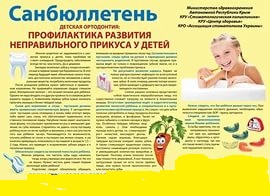 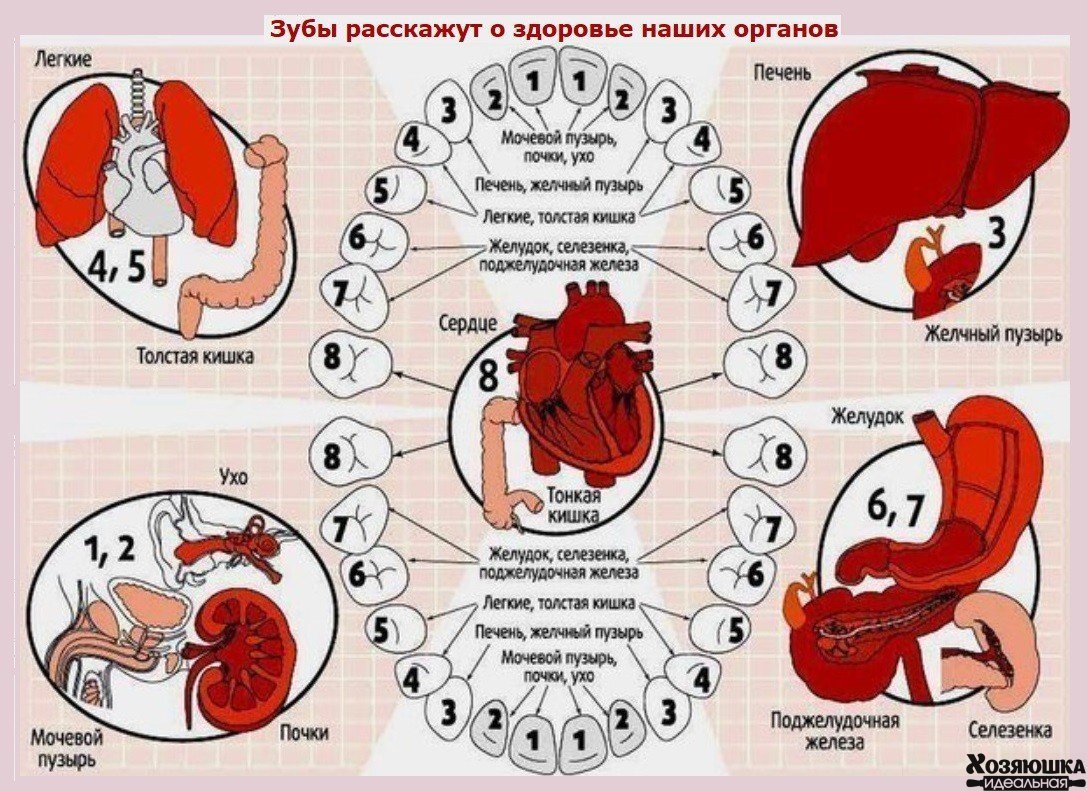 Диагностические и лечебные манипуляции и процедурыУровень усвоенияУровень усвоенияУровень усвоенияПрофилактика основных стоматологических заболеваний1231. Знакомство с ребенком, выявление жалоб, анамнез жизни, заболевания (у ребенка и родителей)202. Осмотр и пальпация челюстно-лицевой области153. Заполнение зубной формулы204. Проведение и оценка пробы Шиллера-Писарева105. Количественная оценка уровня гигиены полости рта106. Определение уровня интенсивности кариеса157. Определение распространенности кариеса в группе обследованных58. Подсчет пародонтальных индексов59. Выявление очаговой деминерализации эмали510. Подбор предметов гигиены полости рта1511. Подбор средств гигиены полости рта1512. Обучение пациента методам чистки зубов1513. Проведение методик реминерализующей терапии314. Проведение профессиональной чистки зубов115. Герметизация фиссур зубов различными материалами216. Проведение санитарно-прсветительной работы2Терапевтическая стоматология детского возрастаЛечение неосложненного кариеса1. Обработка зубов фторсодержащими средствами52. Препарирование кариозных полостей во временных и постоянных зубах у детей различного возраста53. Пломбирование кариозных полостей во временных и постоянных зубах у детей5Лечение осложненного кариеса4. Планирование лечения пульпита в зависимости от формы воспаления, групповой принадлежности зубов и стадий их развития105. Проведение метода витальной экстирпации26. Проведение метода девитальной ампутации37. Проведение метода девитальной экстирпации18. Создание условий оттока экссудата при острых и обострившихся периодонтитах во временных и постоянных несформированных зубах39. Пломбирование корневых каналов в постоянных зубах при периодонтитах110. Определение показаний к эндодонтическому лечению временных зубов311. Лечение заболеваний пародонта и слизистой оболочки полости рта212. Снятие зубных отложений113. Медикаментозная обработка десневых карманов114. Медикаментозная обработка СОПР при кандидозе, ОГС и других заболеваниях1Хирургическая стоматология детского возраста1. Аппликационное обезболивание у детей52. Инфильтрационное обезболивание у детей53. Проводниковое обезболивание у детей54. Определение показаний для проведения общего обезболивания15. Подобрать щипцы для удаления зубов на верхней и нижней челюстяха) резцов5б) клыков5в) малых коренных зубов5г) больших коренных зубов56. Подобрать инструменты для удаления корней зубова) на верхней челюсти10б) на нижней челюсти10Ассистирование при операциях7. Удаление временных зубов58. Удаление постоянных зубов59. Вскрытие абсцессов110. Пластика уздечек верхней губы и языка111. Проведение перевязок112. Уход за оперированными детьми113. Анализ рентгенограмм при заболеваниях челюстно-лицевой области у детей15а) дентальных2б) обзорных3в) панорамных1по разделу терапия — кариес по разделу терапия — кариес по разделу терапия — кариес по разделу терапия — кариес по разделу терапия — кариес по разделу терапия — кариес № Жалобы Анамнез Объективные данные Диагноз Лечение Паспортные данные, № истории болезни, I или II по- сещение. При наличии жалоб боли, причинные или самопро- извольные, быстро про- ходят, жало бы на косме тический дефект и др. При наличии жалоб боли, причинные или самопроиз- вольные, быстро проходят, жалобы на косметический дефект и др. Состояние слизи стой полости рта у всех первичных больных. Зуб, характеристика кариозной полости, глубина, локализация, чем выполне- на, зондирование, перкуссия, дно кариозной полости после обработки, ЭОД.КПУ, КПУ+кп, кп, ИГ, ПМА, диспансер ная группа. Формула зуба, те- чение глубина кариеса, поверх- ность зу- ба. Обработка, антисептическая обработка, под- кладка, пломба. Повторное посещение или санация. Обработка, антисептическая обработка, под- кладка, пломба. Повторное посещение или санация. по разделу терапия — пульпит по разделу терапия — пульпит по разделу терапия — пульпит по разделу терапия — пульпит по разделу терапия — пульпит по разделу терапия — пульпит по разделу терапия — пульпит № Жалобы Анамнез Объективные данные Диагноз Лечение Паспортные данные, № истории болезни, I или II по- сещение О писать об- щее состояние ребенка. Жалобы: ха- рактеристика болей, длительность болевого приступа, иррадиация, время появления болей Время появле ния кариозной полости или травмы зуба. Отметить время появления болей (появились впервые или многократные), лечился ли зуб ранее? Если пациент нахо дится на этапе лечения, то дать краткое описа ние лечебных мероприятий, проведенных в предыдущее посещение. Описать слизис тую вокруг зуба, коронку зуба, наличие кариозной полости или откол коронки, цвет зуба, реакция на зондирование, перкуссию, температурные раздражители, ЭОД. Описать дно ка риозной полости. КПУ, КПУ+кп, кп. Отметить к какой диспансерной группе принадлежит пациент. Течение, форма пульпита, формула зуба Обработка кариозной полости: описываются этапы лечения в зависимости от выбранного метода лечения, подкладки, пломбы. Если необходимо, назначить общее лечение (выписать рецепты). При необходи- мости повторное посещение. по разделу терапия — периодонтит по разделу терапия — периодонтит по разделу терапия — периодонтит по разделу терапия — периодонтит по разделу терапия — периодонтит по разделу терапия — периодонтит № Жалобы Анамнез Объективные данные Диагноз Лечение Паспортные данные, № истории болезни, I или II по сещение Отсутствуют или имеются боли (ука- зать характер болей), изменение десны вокруг зуба, нарушение само- чувствия ребенка, по вышение температуры тела. Выяснить перенесен- ные заболе вания, дан- ные о сроках заболевания, его динамике, проведенное ранее лечение, на личие трав мы зуба. При повторном посещении указать объём проведенного ранее лечения. Осмотр кожных покровов лица, регионарных лимфоузлов, изменение слизистой оболочки вокруг зуба (группы зубов). Зуб: интактный, кариозный, пломбирован- ный; кариозная полость; глубина, сообщение с полостью зуба, зондирование, состояние периодонта. Специаль- ные методы ис следования: ЭОД, рентгено грамма (дать описание). Течение, форма периодон- тита, фор- мула зуба. Обработка кариозной полости, механическая обработка канала, инструментальная, химическая, пломбирование каналов и полости зуба (на этапах лечения указать лекарственные препараты). Проведение разреза, физиолечение, противовоспалительная терапия на дом. Повторное посещение. по разделу хирургия - удаление молочных и постоянных зубов по поводу обострения хронического верхушечного периодонтита (I посещение) по разделу хирургия - удаление молочных и постоянных зубов по поводу обострения хронического верхушечного периодонтита (I посещение) по разделу хирургия - удаление молочных и постоянных зубов по поводу обострения хронического верхушечного периодонтита (I посещение) по разделу хирургия - удаление молочных и постоянных зубов по поводу обострения хронического верхушечного периодонтита (I посещение) по разделу хирургия - удаление молочных и постоянных зубов по поводу обострения хронического верхушечного периодонтита (I посещение) по разделу хирургия - удаление молочных и постоянных зубов по поводу обострения хронического верхушечного периодонтита (I посещение) № Жалобы Анамнез Объективные данные Диагноз Лечение Паспортные данные, № истории болезни, I или II по- сещение На боли, характер болей: дли тельные, боли при жевании, накусыва- нии, ощущение выросшего зуба. Зуб ранее лечен. Когда поя- вились боли. Общее состояние больного, температура тела, состояние лимфоузлов, слизистой оболочки в области пора- жённого зуба: гиперемия отёк, сглаженность переходной складки, асимметрия лица. Зуб: наличие пломбы или кариозной полости, её сообщение с полостью зуба. Степень разрушения зуба: 1/4, 1/2, 3/4 и тд. Цвет зуба. Степень подвижности, зондирование, перкуссия. Данные R-логического исследования. Обострение хрониче- ского вер- хушечного перио- донтита, формула зубаПод  анестезией удалить зуб. Назначить противовоспалительное лечение. При необходимости физиотерапевтическое лечение. Повторное посещение на следующий день. Совет по наблюдению за ребенком после про- ведения анестезии. по разделу хирургия - удаление молочных и постоянных зубов по поводу обострения хронического верхушечного периодонтита (II посещение) по разделу хирургия - удаление молочных и постоянных зубов по поводу обострения хронического верхушечного периодонтита (II посещение) по разделу хирургия - удаление молочных и постоянных зубов по поводу обострения хронического верхушечного периодонтита (II посещение) по разделу хирургия - удаление молочных и постоянных зубов по поводу обострения хронического верхушечного периодонтита (II посещение) по разделу хирургия - удаление молочных и постоянных зубов по поводу обострения хронического верхушечного периодонтита (II посещение) по разделу хирургия - удаление молочных и постоянных зубов по поводу обострения хронического верхушечного периодонтита (II посещение) по разделу хирургия - удаление молочных и постоянных зубов по поводу обострения хронического верхушечного периодонтита (II посещение) по разделу хирургия - удаление молочных и постоянных зубов по поводу обострения хронического верхушечного периодонтита (II посещение) по разделу хирургия - удаление молочных и постоянных зубов по поводу обострения хронического верхушечного периодонтита (II посещение) по разделу хирургия - удаление молочных и постоянных зубов по поводу обострения хронического верхушечного периодонтита (II посещение) по разделу хирургия - удаление молочных и постоянных зубов по поводу обострения хронического верхушечного периодонтита (II посещение) № Жалобы Жалобы Анамнез Анамнез Объективные данные Объективные данные Диагноз Диагноз Лечение Лечение Паспортные данные, № истории болезни, I или II по сещение Могут быть незначи- тельные бо- ли в области лунки удаленного зуба. Небольшое кровотече- ние, языком определяются осколки. Могут быть незначи- тельные бо- ли в области лунки удаленного зуба. Небольшое кровотече- ние, языком определяются осколки. ...числа уда лен зуб по поводу обострения хронического верхушеч- ного пери- одонтита. ...числа уда лен зуб по поводу обострения хронического верхушеч- ного пери- одонтита. Состояние больного: слизистая оболочка вокруг лунки, сохраняется ли сглаженность по переходной складке и асимметрия лица. Температура тела, состояние лимфоузлов, лунки: есть ли сгусток, наличие или отсутствие кровотечения, степень открывания рта. Состояние больного: слизистая оболочка вокруг лунки, сохраняется ли сглаженность по переходной складке и асимметрия лица. Температура тела, состояние лимфоузлов, лунки: есть ли сгусток, наличие или отсутствие кровотечения, степень открывания рта. Состояние после удаления зуба по поводу обострения хронического верхушечного периодонтита. Состояние после удаления зуба по поводу обострения хронического верхушечного периодонтита. Осмотр лунки, если необходимо туалет лунки. Коррекция противовоспалительного лечения, если это требуется. Удаляются осколки, если они есть. Назначение на повторное посе- щение. Осмотр лунки, если необходимо туалет лунки. Коррекция противовоспалительного лечения, если это требуется. Удаляются осколки, если они есть. Назначение на повторное посе- щение. по разделу хирургия — удаление молочных и постоянных зубов, исключая обострение хронического верхушечного периодонтита по разделу хирургия — удаление молочных и постоянных зубов, исключая обострение хронического верхушечного периодонтита по разделу хирургия — удаление молочных и постоянных зубов, исключая обострение хронического верхушечного периодонтита по разделу хирургия — удаление молочных и постоянных зубов, исключая обострение хронического верхушечного периодонтита по разделу хирургия — удаление молочных и постоянных зубов, исключая обострение хронического верхушечного периодонтита по разделу хирургия — удаление молочных и постоянных зубов, исключая обострение хронического верхушечного периодонтита по разделу хирургия — удаление молочных и постоянных зубов, исключая обострение хронического верхушечного периодонтита по разделу хирургия — удаление молочных и постоянных зубов, исключая обострение хронического верхушечного периодонтита по разделу хирургия — удаление молочных и постоянных зубов, исключая обострение хронического верхушечного периодонтита по разделу хирургия — удаление молочных и постоянных зубов, исключая обострение хронического верхушечного периодонтита по разделу хирургия — удаление молочных и постоянных зубов, исключая обострение хронического верхушечного периодонтита № № Жалобы Жалобы Анамнез Анамнез Объективные данные Объективные данные Диагноз Диагноз Лечение Лечение Паспортные данные, № истории болезни, I или II посещение Паспортные данные, № истории болезни, I или II посещение Жалоб, как правило, больные не предъявляют. В отдельных случаях жалобы на подвижность зуба, неправильное прорезывание постоянного зуба, связан- ное с поздней сменой молочного. Жалоб, как правило, больные не предъявляют. В отдельных случаях жалобы на подвижность зуба, неправильное прорезывание постоянного зуба, связан- ное с поздней сменой молочного. Зуб ранее лечен по поводу кариеса, пульпита, периодонтита или интактный. Зуб, подвижность которого связана с функ- циональной ре- зорбцией корня. Удаление интактного зуба связано с ортодонтическими показаниями. Зуб ранее лечен по поводу кариеса, пульпита, периодонтита или интактный. Зуб, подвижность которого связана с функ- циональной ре- зорбцией корня. Удаление интактного зуба связано с ортодонтическими показаниями. 1 . Характеристика слизистой, окружающей зуб. Подвижность, интактность, наличие кариозной полости, глубина, сообщение с полостью зуба, зондирование, перкуссия. 2. Если удаление проводится по ортодонтическим показаниям: интактность, подвижность, или другие причины. 1 . Характеристика слизистой, окружающей зуб. Подвижность, интактность, наличие кариозной полости, глубина, сообщение с полостью зуба, зондирование, перкуссия. 2. Если удаление проводится по ортодонтическим показаниям: интактность, подвижность, или другие причины. Физиологи- ческая резорбция корня определенного зуба или хро- нический вер хушечный периодонтит. Удаление по ортодонтическим по- казаниям. Физиологи- ческая резорбция корня определенного зуба или хро- нический вер хушечный периодонтит. Удаление по ортодонтическим по- казаниям. Анестезия в зависи- мости от зуба верх- ней или нижней челюсти. Анестезия в зависи- мости от зуба верх- ней или нижней челюсти. по разделу хирургия — острый гнойный периостит челюсти (1 посещение) по разделу хирургия — острый гнойный периостит челюсти (1 посещение) по разделу хирургия — острый гнойный периостит челюсти (1 посещение) по разделу хирургия — острый гнойный периостит челюсти (1 посещение) по разделу хирургия — острый гнойный периостит челюсти (1 посещение) по разделу хирургия — острый гнойный периостит челюсти (1 посещение) по разделу хирургия — острый гнойный периостит челюсти (1 посещение) по разделу хирургия — острый гнойный периостит челюсти (1 посещение) по разделу хирургия — острый гнойный периостит челюсти (1 посещение) № Жалобы Жалобы Анамнез Анамнез Объективные данные Объективные данные Диагноз Лечение Паспортные данные, № истории болезни, I или II по- сещение Жалобы, как прави- ло, типич- ные: 1) боли, 2) припух- лость мяг- ких тканей, 3) наруше ние общего самочувствия. Жалобы, как прави- ло, типич- ные: 1) боли, 2) припух- лость мяг- ких тканей, 3) наруше ние общего самочувствия. Зуб ранее леченый или нет. Когда за- болел зуб, когда появилась при- пухлость. Зуб ранее леченый или нет. Когда за- болел зуб, когда появилась при- пухлость. Общее состояние больного, темпера тура тела, состояние лимфоузлов, слизистых оболочек. Асимметрия лица. Зуб: наличие полости или пломбы. Цвет, подвижность, степень разрушения, перкуссия, зондирование. Состояние переходной складки. Данные пальпации переходной складки, наличие флюктуации, степень открывания рта. Описание R-граммы Общее состояние больного, темпера тура тела, состояние лимфоузлов, слизистых оболочек. Асимметрия лица. Зуб: наличие полости или пломбы. Цвет, подвижность, степень разрушения, перкуссия, зондирование. Состояние переходной складки. Данные пальпации переходной складки, наличие флюктуации, степень открывания рта. Описание R-граммы Острый гнойный периостит 	 челюсти 1. Под 	 Анестезией удалить зуб, сделать разрез но переходной складке. 2. Противовоспалительное лечение. 3. Явка на следующий день. по разделу хирургия — острый гнойный периостит челюсти (2 посещение) по разделу хирургия — острый гнойный периостит челюсти (2 посещение) по разделу хирургия — острый гнойный периостит челюсти (2 посещение) по разделу хирургия — острый гнойный периостит челюсти (2 посещение) по разделу хирургия — острый гнойный периостит челюсти (2 посещение) по разделу хирургия — острый гнойный периостит челюсти (2 посещение) по разделу хирургия — острый гнойный периостит челюсти (2 посещение) по разделу хирургия — острый гнойный периостит челюсти (2 посещение) по разделу хирургия — острый гнойный периостит челюсти (2 посещение) № № Жалобы Жалобы Анамнез Объективные данные Диагноз Диагноз Лечение Паспортные данные, № истории болезни, I или II посещение Паспортные данные, № истории болезни, I или II посещение Могут быть жалобы на боли в области лунки линии разреза, на ограничение открывания рта. Могут быть жалобы на боли в области лунки линии разреза, на ограничение открывания рта. ... числа удалён зуб и сделан разрез ПО ПОВОДУ ... Общее состояние, температура тела, состояние лимфоузлов, асимметрия лица, состояние слизистой. Состояние лунки удаленного зуба: есть ли сгусток, осколки зуба. Состояние раны: зияет ли, есть ли кровотечение, отделяется ли гной. Состояние после удаления зуба и разреза по поводу: Состояние после удаления зуба и разреза по поводу: Туалет раны растворами антисептика. Если нет гноя - назначить УВЧ. Повторное посещение. Вид деятельностиКол-во посещенийПодпись куратораПрофилактика основных стоматологических заболеваний1. Знакомство с ребенком, выявление жалоб, анамнез жизни, заболевания (у ребенка и родителей)2. Осмотр и пальпация челюстно-лицевой области3. Заполнение зубной формулы4. Проведение и оценка пробы Шиллера-Писарева5. Количественная оценка уровня гигиены полости рта6. Определение уровня интенсивности кариеса7. Определение распространенности кариеса в группе обследованных8. Подсчет пародонтальных индексов9. Выявление очаговой деминерализации эмали10. Подбор предметов и средств гигиены полости рта11. Обучение пациента методам чистки зубов12. Проведение методик реминерализующей терапии13. Проведение профессиональной чистки зубов14. Герметизация фиссур зубов различными материалами15. Проведение санитарно-просветительной работыТерапевтическая стоматология детского возраста1. Препарирование кариозных полостей во временных и постоянных зубах у детей различного возраста2. Пломбирование кариозных полостей во временных и постоянных зубах у детей3. Планирование лечения пульпита в зависимости от формы воспаления, групповой принадлежности зубов и стадий их развития4. Проведение метода витальной экстирпации5. Проведение метода девитальной ампутации и экстирпации6. Создание условий оттока экссудата при острых и обострившихся периодонтитах во временных и постоянных несформированных зубах7. Пломбирование корневых каналов в постоянных зубах при периодонтитах8. Определение показаний к эндодонтическому лечению временных зубов9. Лечение заболеваний пародонта и слизистой оболочки полости рта10. Медикаментозная обработка десневых карманов11. Медикаментозная обработка СОПР при кандидозе, ОГС и других заболеванияхХирургическая стоматология детского возраста1. Аппликационное обезболивание у детей2. Инфильтрационное обезболивание у детей3. Проводниковое обезболивание у детей4. Определение показаний для проведения общего обезболивания5. Подобрать щипцы для удаления зубов на верхней и нижней челюстях6. Подобрать инструменты для удаления корней зубов7Ассистирование при операциях8. Удаление временных  и постоянных зубов 9. Вскрытие абсцессов10. Пластика уздечек верхней губы и языка11. Проведение перевязок12. Уход за оперированными детьми13. Анализ рентгенограмм при заболеваниях челюстно-лицевой области у детей